Опросный лист на сухие трансформаторы ТС, ТСЗ, ТСЛ, ТСЛА, ТСЗЛ, ТСЗЛАЭлектрические и технические характеристики трансформатора (нужное отметить ):Дополнительные требования (указать при наличии):__________________________________________________________________________________________________________________________________________________________________________________________ОрганизацияАдресТелефонКонтактное лицоКод объекта№ п/пНаименование,характеристика, назначениеКомплектация по требованию заказчикаКомплектация по требованию заказчикаКомплектация по требованию заказчикаКомплектация по требованию заказчикаКомплектация по требованию заказчикаКомплектация по требованию заказчикаНазначение трансформаторов (тип нагрузки) стандартные  преобразователи частоты  электрообогрев     другое стандартные  преобразователи частоты  электрообогрев     другое стандартные  преобразователи частоты  электрообогрев     другое стандартные  преобразователи частоты  электрообогрев     другое стандартные  преобразователи частоты  электрообогрев     другое стандартные  преобразователи частоты  электрообогрев     другоеКоличество трансформаторов, штМатериал проводников обмоток Медь Медь Алюминий Алюминий АлюминийМощность силового трансформатора, кВА 4,  6.3,  10,  16,  25,  40,  100,  160,
 250,  400,  630,  1000,  1250   1600,
 2500,  3150,  4000,  Другое___ 4,  6.3,  10,  16,  25,  40,  100,  160,
 250,  400,  630,  1000,  1250   1600,
 2500,  3150,  4000,  Другое___ 4,  6.3,  10,  16,  25,  40,  100,  160,
 250,  400,  630,  1000,  1250   1600,
 2500,  3150,  4000,  Другое___ 4,  6.3,  10,  16,  25,  40,  100,  160,
 250,  400,  630,  1000,  1250   1600,
 2500,  3150,  4000,  Другое___ 4,  6.3,  10,  16,  25,  40,  100,  160,
 250,  400,  630,  1000,  1250   1600,
 2500,  3150,  4000,  Другое___ 4,  6.3,  10,  16,  25,  40,  100,  160,
 250,  400,  630,  1000,  1250   1600,
 2500,  3150,  4000,  Другое___Номинальное напряжение на стороне ВН, кВ 6 6 10 10 Другое___Номинальное напряжение на стороне НН, кВ 0,4 0,4 Другое _____ Другое _____ Другое _____Частота питающей сети, Гц 50 50 60 60 60Напряжение короткого замыкания, % 6 6 4 4 Другое___ПБВ, % ±2х2,5 ±2х2,5 Другое _____ Другое _____ Другое _____Схема и группа соединения обмоток D/Yн-11 Y/Yн-0 Скотт (Scott-T) V/v-0 Скотт (Scott-T) V/v-0 Другое_____ Другое_____ Другое_____Потери холостого хода, Вт Стандартное Стандартное Не более _____ Не более _____ Не более _____Потери короткого замыкания, Вт Стандартное Стандартное Другое _____ Другое _____ Другое _____Высота установки над уровнем моря, м < 1000 < 1000 ≥ 1000 ≥ 1000 ≥ 1000Уровень акустической мощности, дБ(А) Стандартное Стандартное Не более _____ Не более _____ Не более _____Максимальная температура окружающей среды, °С +40 +40 Другое _____ Другое _____ Другое _____Минимальная температура окружающей среды, °С –25 –25 Другое _____ Другое _____ Другое _____Установка наружная (под открытым небом) да да нет нет нетСтепень защиты (стальной кожух трансформатора) IP00,  IP21,  IP23,
 IP31,  IP55 IP00,  IP21,  IP23,
 IP31,  IP55 Другое _____ Другое _____ Другое _____Класс нагревостойкости обмоток B,  F B,  F Другое _____ Другое _____ Другое _____Климатическое исполнение У3,  УХЛ3,  ОМ5 У3,  УХЛ3,  ОМ5 Другое _____ Другое _____ Другое _____Тип ввода ВН кабель кабель шины шины шиныРасположение вводов ВН боковое верхнее верхнее нижнее нижнее нижнееТип вывода НН (см. приложение) кабель кабель шины шины шиныРасположение выводов НН боковое верхнее верхнее нижнее нижнее нижнееОхлаждение Естественное С(AN) Естественное С(AN) Принудительное Д(AF) Принудительное Д(AF) Принудительное Д(AF)Установка трансформатора в КТП на транспортных колесах,виброгасители да нет на транспортных колесах,виброгасители да нет без транспортных колес без транспортных колес без транспортных колесСейсмостойкое исполнение, баллов по шкале MSK64 6 6 Другое_____  Другое_____  Другое_____ Наличие дополнительных аттестаций (указать)№ п/пТип ввода/ошиновкиЭскизКомментарийВН/НН вверх, без ошиновки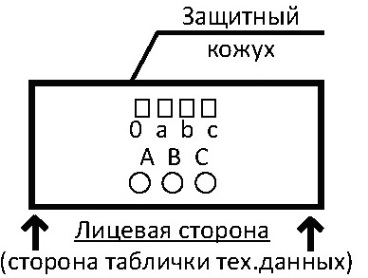 ВН/НН кабельный,снизу кабелем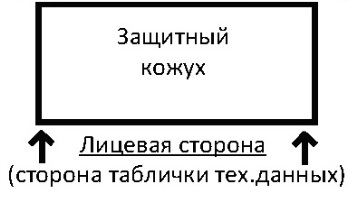 Правый боковой, ВН/НН сбоку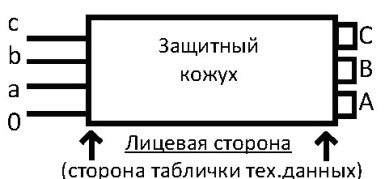 Правый зеркальный боковой,ВН/НН сбоку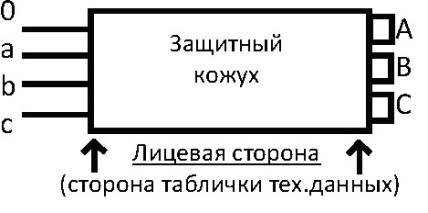 Левый боковой,ВН/НН сбоку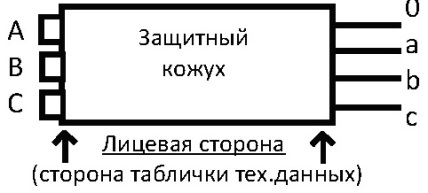 Вариант Заказчика